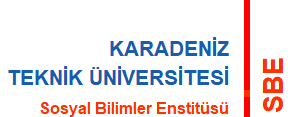 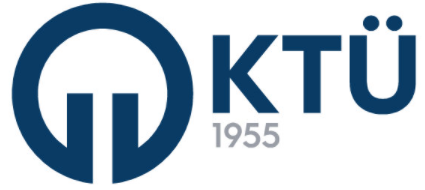 EKONOMETRİ ANABİLİM DALI2021-2022 BAHAR YARIYILI UZAKTAN EĞİTİM YETERLİLİK SINAV TARİHLERİÖğrenci Nr.AdıSoyadıDanışmanJüriSınav Tarihi / Saat345829ÖZNUR CANTÜRKDoç. Dr. Zehra ABDİOĞLUProf. Dr. Mustafa KÖSEOĞLUProf. Dr. Tuba YAKICI AYAN06.07.2022 – 19:00